科普—音乐疗法音乐治疗的范围非常广泛，从预防性的应用到通过音乐来放松身心，音乐作为一种交流沟通的桥梁，对特别是有语言困难的人们，如孤独症和缄默症，到克服病痛和对待生活困境的支持。音乐可以促进人们积极参与活动、人际交往互动、改善情绪、提高自我价值感和满足感，并且可以帮助人们放松。现在音乐治疗中主要有四种方式：精神分析音乐治疗：是一种以即兴演奏的方式，通过音乐和语言的表达来探索治疗对象的潜意识的音乐治疗方式。奥尔夫音乐治疗：是一种适用与儿童的音乐治疗方式，主张通过音乐的基本技法促进儿童全面能力的发展，促进儿童学习的主动性。创造性音乐治疗：因儿童对音乐体验具有本能的兴趣，拥有自发的创造性，可通过聆听音乐、表达音乐、即兴演奏音乐，将会不同程度改善他们的症状并且发展他们的自我意识。引导想象音乐治疗：通过音乐引导将治疗者引入较深层的意识状态，可激发出治疗对象有力的情感反应并产生联想，来了解治疗者的潜意识中的矛盾，以进行探索和治疗。音乐治疗的目标：促进语言及沟通技能改善情绪促进社交发展促进感官及行为发展增强自信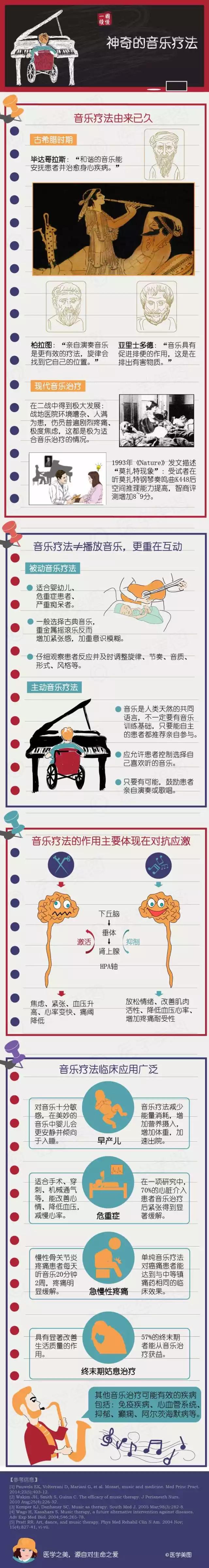 